ProblématiqueAlex a installé un abri de jardin dans lequel il veut mettre du chauffage. Sur internet, il a lu que la puissance de chauffage dépend  du volume d’air à chauffer et que dans sa région, il fallait environ 41 Watt/m3 pour obtenir un chauffage correct. Il a également repéré un modèle de radiateur électrique bénéficiant d’une promotion de –20 % sur le prix indiqué. Combien de radiateurs Alex doit-il poser pour avoir un confort de chauffage correct dans son abri de jardin et quel sera le coût ?Partie 1 : les caractéristiques géométriques de l’abri de jardinLa figure 1 représente la face avant de l’abri de jardin. Placez sur ce schéma les dimensions connues.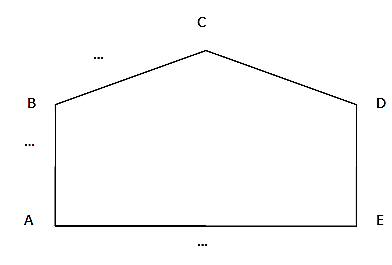 Figure 1 : face avant de la maisonProposez des solutions pour calculer l’aire de la face avant représentée par le polygone (ABCDE)………………………………………………………………………………………………………………………………………………………………………………………………………………………………………………………………………………………………………………………………………………………………………………………………………………………………………………………………………………………………………………………………………………………………………………………………………………………………………L’abri de jardin a la forme d’un  prisme droit dont la base est le polygone (ABCDE) de la figure 1. La figure 2 représente le prisme.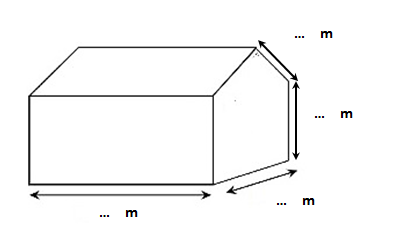 				Figure 2 : prisme à base polygonale3-a)  Sur la figure 2, colorie en couleur la face de la base. Complète ensuite les dimensions connues.3-b) Proposez des solutions pour calculer le volume du prisme.………………………………………………………………………………………………………………………………………………………………………………………………………………………………………………………………………………………………………………………………………………………………………………………………………………………………………………………………………………………………………………………………………………………………………………………………………………………………………Partie 2 : la puissance de chauffage nécessaire pour  l’abri de jardinProposez des solutions pour calculer la puissance de chauffage nécessaire pour l’abri de jardin. Calculez ensuite le nombre de radiateurs qu’il faudra acheter pour chauffer l’abri et le coût de cet achat.………………………………………………………………………………………………………………………………………………………………………………………………………………………………………………………………………………………………………………………………………………………………………………………………………………………………………………………………………………………………………………………………………………………………………………………………………………………………………Bilan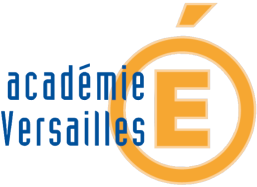 evaluation formative3PPROMathématiquesTITREL’abri de jardinPOINTS DU PROGRAMMEABORDÉSPartie1 : GéométrieSurface plane  aire d’un rectangle – aire d’un triangle – prisme droitVolume d’un prisme de droitGrandeurs et mesuresNombres et calculsPourcentage (pré-requis de la classe de quatrième)Arrondir à l’unitéPartie 2 : Sciences et technologiePuissance et énergie électriqueLes unités de puissance d’un appareil électriqueSOCLE COMMUN DES COMPETENCESPalier 3Savoir utiliser des connaissances et des compétences mathématiquesPratiquer une démarche scientifique et technologique. Résoudre des problèmesMATÉRIEL À PRÉVOIRMatériel de tracé géométrique - Calculatrice type collège.Crayons de couleurs.DISPOSITION DE LA SALLE-TRAVAIL INDIVIDUEL / EN GROUPETravail individuelDESCRIPTION DESSEANCES-REMARQUES-Dimensions de l’abri Longueur : 6,00 mProfondeur : 5,00 mHauteur de la paroi [AB] : 2,40 m 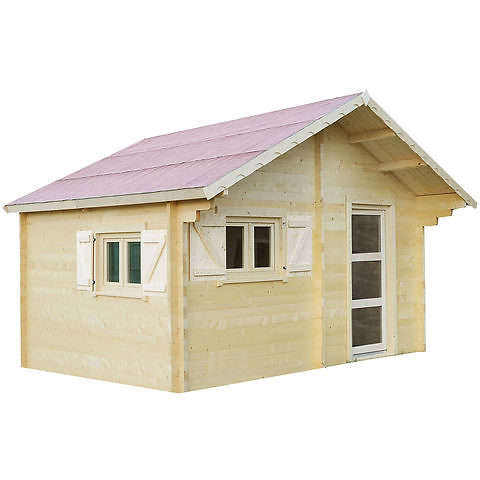 Longueur de la demi-pente [BC]: 3,25 mDimensions de l’abri Longueur : 6,00 mProfondeur : 5,00 mHauteur de la paroi [AB] : 2,40 m Longueur de la demi-pente [BC]: 3,25 m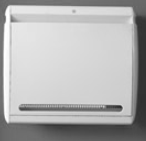 Modèle de radiateur 1 500 Watts349 €NOM :L’abri de jardinCommentaires :Commentaires :Commentaires :Commentaires :Prénom :L’abri de jardinCommentaires :Commentaires :Commentaires :Commentaires :Classe :L’abri de jardinCommentaires :Commentaires :Commentaires :Commentaires :Compétences testéesquestionJe sais faireJe sais partiellement faireJe ne sais pas faireCe que je dois travaillerPartie 1GéométriePartie 2Puissance de chauffageS’approprierRechercher, extraire et organiser l’information utile.Analyser – RaisonnerPrésenter la démarche suivie, les résultats obtenus, communiquer à l’aide d’un langage adapté.RÉaliserMener à bien un calcul à la calculatrice.Calculer des aires, des volumes utilisant différentes unités.Appliquer un pourcentagevalider – communiquerPrésenter la démarche suivie, les résultats obtenus, communiquer à l’aide d’un langage adapté1)2)3b)4)2)3a)4)2)3b)4)